NÚMERO DE MATRÍCULA:    NOME COMPLETO DO REQUERENTECURSO E-MAIL(    ) Solicitação de orientação(    ) Substituição de orientaçãoINDICAÇÃO DE DOCENTE: _______________________________________________________________________TIPO DE TRABALHO:(    ) Monografia	(    ) Trabalho de Conclusão de Curso	(    ) Trabalho Final	(    ) Tese/DissertaçãoJUSTIFICATIVA: _____________________________________________________________________________________________________________________________________________________________________________________________________________________________________________________________________________________________________________________________________________________________________Data: _____/_____/________			         Assinatura: ____________________________________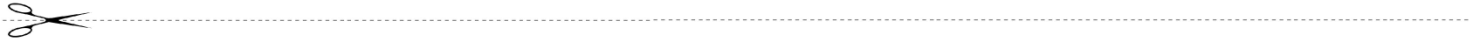 SECRETARIA ACADÊMICAO pedido foi devidamente analisado e  (     ) deferido (      ) indeferido.Responsável pela análise:  _______________________________________________________________________São Leopoldo, ___/___/___        Assinatura da Secretaria:______________________________________________